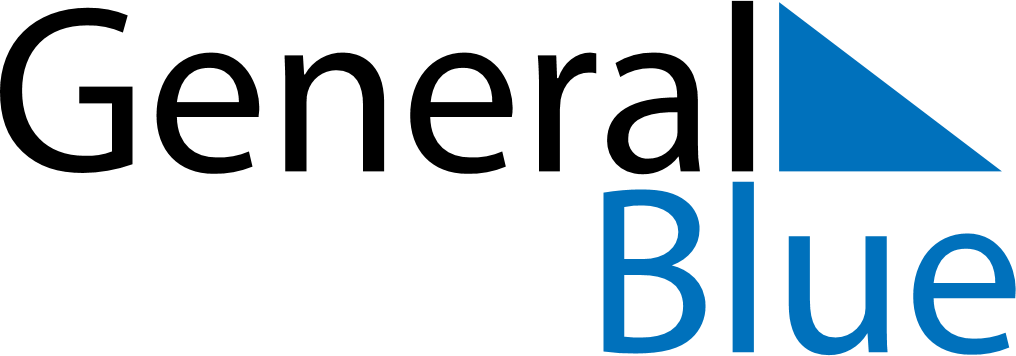 June 2024June 2024June 2024June 2024June 2024June 2024June 2024Levanger, Trondelag, NorwayLevanger, Trondelag, NorwayLevanger, Trondelag, NorwayLevanger, Trondelag, NorwayLevanger, Trondelag, NorwayLevanger, Trondelag, NorwayLevanger, Trondelag, NorwaySundayMondayMondayTuesdayWednesdayThursdayFridaySaturday1Sunrise: 3:16 AMSunset: 11:09 PMDaylight: 19 hours and 53 minutes.23345678Sunrise: 3:13 AMSunset: 11:11 PMDaylight: 19 hours and 58 minutes.Sunrise: 3:11 AMSunset: 11:14 PMDaylight: 20 hours and 2 minutes.Sunrise: 3:11 AMSunset: 11:14 PMDaylight: 20 hours and 2 minutes.Sunrise: 3:09 AMSunset: 11:16 PMDaylight: 20 hours and 7 minutes.Sunrise: 3:07 AMSunset: 11:19 PMDaylight: 20 hours and 11 minutes.Sunrise: 3:05 AMSunset: 11:21 PMDaylight: 20 hours and 16 minutes.Sunrise: 3:03 AMSunset: 11:23 PMDaylight: 20 hours and 20 minutes.Sunrise: 3:01 AMSunset: 11:25 PMDaylight: 20 hours and 23 minutes.910101112131415Sunrise: 3:00 AMSunset: 11:27 PMDaylight: 20 hours and 27 minutes.Sunrise: 2:58 AMSunset: 11:29 PMDaylight: 20 hours and 30 minutes.Sunrise: 2:58 AMSunset: 11:29 PMDaylight: 20 hours and 30 minutes.Sunrise: 2:57 AMSunset: 11:31 PMDaylight: 20 hours and 33 minutes.Sunrise: 2:56 AMSunset: 11:33 PMDaylight: 20 hours and 36 minutes.Sunrise: 2:55 AMSunset: 11:34 PMDaylight: 20 hours and 39 minutes.Sunrise: 2:54 AMSunset: 11:35 PMDaylight: 20 hours and 41 minutes.Sunrise: 2:53 AMSunset: 11:37 PMDaylight: 20 hours and 43 minutes.1617171819202122Sunrise: 2:52 AMSunset: 11:38 PMDaylight: 20 hours and 45 minutes.Sunrise: 2:52 AMSunset: 11:39 PMDaylight: 20 hours and 46 minutes.Sunrise: 2:52 AMSunset: 11:39 PMDaylight: 20 hours and 46 minutes.Sunrise: 2:51 AMSunset: 11:40 PMDaylight: 20 hours and 48 minutes.Sunrise: 2:51 AMSunset: 11:40 PMDaylight: 20 hours and 48 minutes.Sunrise: 2:51 AMSunset: 11:41 PMDaylight: 20 hours and 49 minutes.Sunrise: 2:51 AMSunset: 11:41 PMDaylight: 20 hours and 49 minutes.Sunrise: 2:52 AMSunset: 11:41 PMDaylight: 20 hours and 49 minutes.2324242526272829Sunrise: 2:52 AMSunset: 11:41 PMDaylight: 20 hours and 48 minutes.Sunrise: 2:53 AMSunset: 11:41 PMDaylight: 20 hours and 47 minutes.Sunrise: 2:53 AMSunset: 11:41 PMDaylight: 20 hours and 47 minutes.Sunrise: 2:54 AMSunset: 11:40 PMDaylight: 20 hours and 46 minutes.Sunrise: 2:55 AMSunset: 11:40 PMDaylight: 20 hours and 45 minutes.Sunrise: 2:56 AMSunset: 11:39 PMDaylight: 20 hours and 43 minutes.Sunrise: 2:57 AMSunset: 11:38 PMDaylight: 20 hours and 41 minutes.Sunrise: 2:58 AMSunset: 11:37 PMDaylight: 20 hours and 38 minutes.30Sunrise: 3:00 AMSunset: 11:36 PMDaylight: 20 hours and 36 minutes.